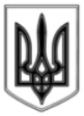 ЛИСИЧАНСЬКА МІСЬКА РАДАВИКОНАВЧИЙ КОМІТЕТРІШЕННЯ 04.06.2019			 м. Лисичанськ 			      № 278Про надання обмеженого доступу до електронної адресної картотеки Відповідно до Законів України «Про адміністративні послуги», «Про свободу пересування та вільний вибір місця проживання в Україні», з урахуванням Порядку реєстрації місця проживання, затвердженого ПКМУ від 02.03.2016 № 207, враховуючи приписи Положення про Єдиний державний автоматизований реєстр осіб, які мають право на пільги, затвердженого ПКМУ від 29.01.2003 № 117,  керуючись рішенням виконавчого комітету «Про затвердження Порядку надання обмеженого доступу до електронної адресної картотеки» від 21.05.2019 р. № 251, ст. 52 Закону України «Про місцеве самоврядування в Україні», виконавчий комітет міської радиВИРІШИВ:Надати право обмеженого доступу до електронної адресної картотеки управлінню праці та соціального захисту населення Лисичанської міської ради.Обсяг необхідної інформації:кількість зареєстрованих осіб на конкретну дату за зазначеною адресою;прізвище, ім’я, по батькові зареєстрованих осіб;серія та номер паспорту;реєстраційний номер облікової картки платника податків;дата реєстрації/зняття з реєстрації місця проживання;можливість формування (друку) відповідних звітів, адресних карток і довідок про склад сім’ї та/або зареєстрованих у житловому приміщенні/будинку осіб, отримання та подальше використання даних з електронної адресної картотеки.Відповідальність за організацію роботи та законність використання інформації з електронної адресної картотеки покласти на начальника УПСЗН О. ЄЗДАКОВУ.Начальнику управління праці та соціального захисту населення          О. ЄЗДАКОВІЙ затвердити наказом перелік уповноважених осіб на роботу з даними електронної адресної картотеки з урахуванням відповідальності щодо забезпечення вимог діючого законодавства про захист персональних даних.5. Відділу з питань внутрішньої політики, зв’язку з громадськістю та ЗМІ дане рішення розмістити на офіційному сайті Лисичанської міської ради.6. Контроль за виконанням даного рішення покласти на заступника міського голови М. ГОЛОВНЬОВА Міський голова             							С. ШИЛІН